ROTINA DO TRABALHO PEDAGÓGICO PARA SER REALIZADAEM EM DOMICILIO (MI-A) - Prof.ª EDNÉIA > Data: 17/08 a 21/08 de 2020Creche Municipal “Maria Silveira Mattos”Não esqueçam de registrar as atividades com fotos ou vídeos e mandar para a professora.SEGUNDA-FEIRATERÇA-FEIRAQUARTA-FEIRAQUINTA-FEIRASEXTA-FEIRAMATERNAL I-A*Hora da história: Cabra cega | Turma da Mônica.https://youtu.be/upT6r2aLgvM(O link será disponibilizado no grupo) FOLCLORE – CULTURA POPULAR BRASILEIRA *Brincadeiras do folclore brasileiro.▪ Cabra cega.- Essa atividade desenvolve na criança o equilíbrio, a noção de espaço e estimula todos os sentidos. Vamos adaptar para que pegue objetos. Primeiro pegamos um objeto e lhe dizemos: “Isto é uma bola. Vou deixa-la aqui, em cima do sofá.”.- Vendamos seus olhos. Seguramos sua mãozinha e lhe damos três voltas e soltamos. Então dizemos: “Cabra-cega, pode encontrar a bola que está no sofá?”.- Esse é um momento muito divertido, pois podemos trabalhar novos conceitos como direita e esquerda, longe e perto, para frente e para trás, para um lado e para outro… É uma excelente oportunidade para que a criança conheça seu próprio corpo e perceba seus próprios limites, quando lhe falta um dos sentidos.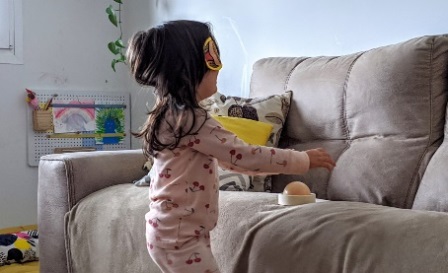 MATERNAL I-A* Lenda do Saci Pererêhttps://www.youtube.com/watch?v=um1WHr1ejow&t=93s(O link será disponibilizado no grupo) FOLCLORE – CULTURA POPULAR BRASILEIRA- Objetivo e desenvolvimento: Esta atividade tem o objetivo de trabalhar a fala, imaginação, estimulação tátil, e musicalização.  Depois de ver o vídeo, pinte o pé do pequeno e carimbe em uma folha sulfite, (como a imagem abaixo), Depois que secar  deixe a criança manusear.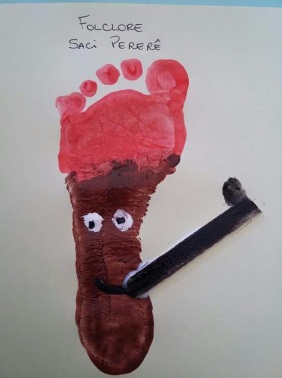 Coloque a: Música do Saci Pererê. Brinque imitando o Saci tentando se equilibrar em uma perna só.https://www.youtube.com/watch?v=ljTSqTkaseA(O link será disponibilizado no grupo) MATERNAL I-A* Lenda da Cuca: Turma do Folclorehttps://www.youtube.com/watch?v=9eLv1r6Fgsc(O link será disponibilizado no grupo) FOLCLORE – CULTURA POPULAR BRASILEIRAObjetivo e desenvolvimento: Esta atividade tem o objetivo de trabalhar a fala, imaginação, estimulação tátil, coordenação motora e musicalização.Depois de ver o vídeo, confeccione uma cuca feita de dobradura, (conforme a imagem abaixo).  Caso não tenha o material sugerido no vídeo, a cuca poderá ser confeccionada, com outro material que você possua em casa.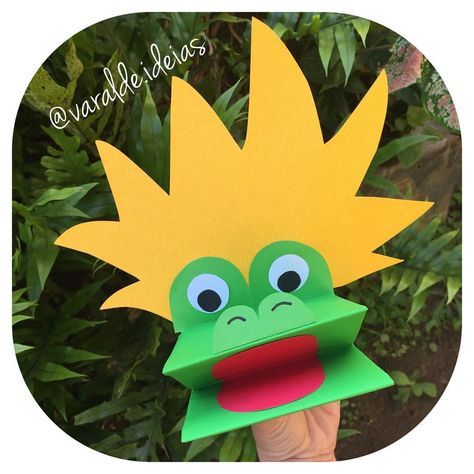 Siga as instruções do vídeo:https://www.youtube.com/watch?v=8gY0IPdCSjU(O link será disponibilizado no grupo)Música da Cuca, para a realização da brincadeira.https://www.youtube.com/watch?v=aU1gqdnm5Fw(O link será disponibilizado no grupo)MATERNAL I-A* Lenda da Iara Sereia: Turma do Folclorehttps://www.youtube.com/watch?v=gDEnVgMcJDA(O link será disponibilizado no grupo) FOLCLORE – CULTURA POPULAR BRASILEIRAObjetivo e desenvolvimento: Esta atividade tem o objetivo de trabalhar a fala, imaginação e musicalização. Música da Iara Sereia: Turma do Folclorehttps://www.youtube.com/watch?v=LQu5pUipxPY(O link será disponibilizado no grupo)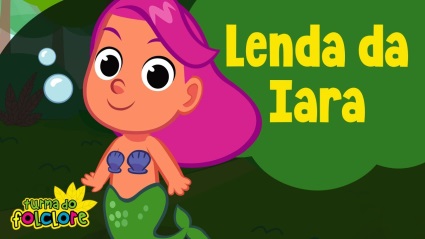 MATERNAL I-A* Lenda do Lobisomem: Turma do Folclorehttps://www.youtube.com/watch?v=oHHhl07EdWk(O link será disponibilizado no grupo) FOLCLORE – CULTURA POPULAR BRASILEIRAObjetivo e desenvolvimento: Esta atividade tem o objetivo de trabalhar a fala, imaginação e musicalização. Música do Lobisomem: Turma do Folclorehttps://www.youtube.com/watch?v=FfOES_YfH_4&t=17s(O link será disponibilizado no grupo)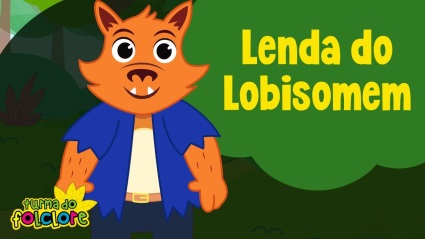 